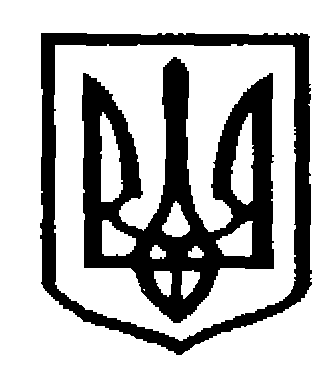                                                                           Україна	Чернівецька міська радаКомунальний дошкільний начальний заклад -зальноосвітній навчальний заклад I-II cтупенів« Навчально-виховний комплекс «Берегиня»вул. І.Карбулицького, 2, м. Чернівці, 58025т. 560-181, 560-281, e-mail: cvznz-34@meta.ua; Код ЄДРПО №21431336НАКАЗ           03.10.2019р.                                                                        № 383Про встановлення розмірубатьківської плати за харчування дітей в ЗДО   м. Чернівців      Згідно з наказом МОН України від 21.11.2002 р. № 667 «Про затвердження Порядку встановлення плати для батьків за перебування дітей у державних і комунальних дошкільних та інтернатних навчальних закладах» зі змінами від 25.07.2005 р. №431, рішень виконавчого комітету Чернівецької міської ради від 23.09.2014 № 465/16, від 23.12.2015 №721/26 та від 26.01.2016 № 19/2, наказу управління освіти Чернівецької міської ради № 389 від 30.09.2019 року «Про встановлення розміру батьківської плати за харчування дітей в ЗДО м. Чернівці»  та з метою забезпечення збалансованого раціону харчування дітей, які виховуються в комунальних закладах дошкільної освіти м. Чернівців та виходячи із фактичної вартості, яка склалася за попередній кварталНАКАЗУЮ:1.	Встановити з 01.10.2019 року  вартість харчування однієї дитини в день у  дошкільному підрозділі НВК «Берегиня» м. Чернівців у розмірі:1.1.	При триразовому харчуванні:у групах раннього віку - 24,00 грн.; у групах передшкільного віку - 35,00 грн.;2.	Встановити з 01.10.2019 року батьківську плату за харчування дітей в дошкільному підрозділі  у розмірі 60 % від вартості харчування за день:2.1.	При триразовому харчуванні:у групах раннього віку - 14,40 грн.; у групах передшкільного віку - 21,00 грн.  3. Зменшити розмір плати за харчування на 50 % для сімей, які мають 3-х і більше дітей              до 18-ти років.Звільнити родини від оплати за харчування дітей:- дітей з інвалідністю;які виховують дітей-сиріт і дітей, позбавлених батьківського піклування, які перебувають під опікою і виховуються в сім'ях;які за рівнем доходів належать до малозабезпечених;працівників органів внутрішніх справ, які загинули під час виконання службових обов'язків;учасників військових дій та сім'ї загиблих під час участі у військових діях у Східних регіонах України або організації надання допомоги учасникам військових дій у східних регіонах України;осіб внутрішньо переміщених з тимчасово окупованої території України і районів проведення антитерористичної операції.Вихователю – методисту Павлюк С.А.:Затверджувати списки дітей пільгових категорій на безоплатне харчування наказом по закладу   згідно з діючими нормативними документами та документами, що підтверджують статус дитини.Копію наказів про звільнення від оплати за харчування пільгових категорій подавати  бухгалтерам з батьківської плати ЦБ управління освіти Чернівецької міської ради.Постійно здійснювати аналіз  внесення батьківської плати за харчування дітей з подальшим обговоренням на нарадах при директорові. Контроль за виконанням цього наказу залишаю за собою.Директор НВК «Берегиня»              Г.П. КапустякОзнайомлені:                          С.А. Павлюк